	TABLAS DE RESULTADOS:	SERVICIOS DE SALUD Y DE CUIDADOS	Valoración del sistema sanitario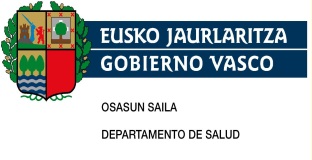 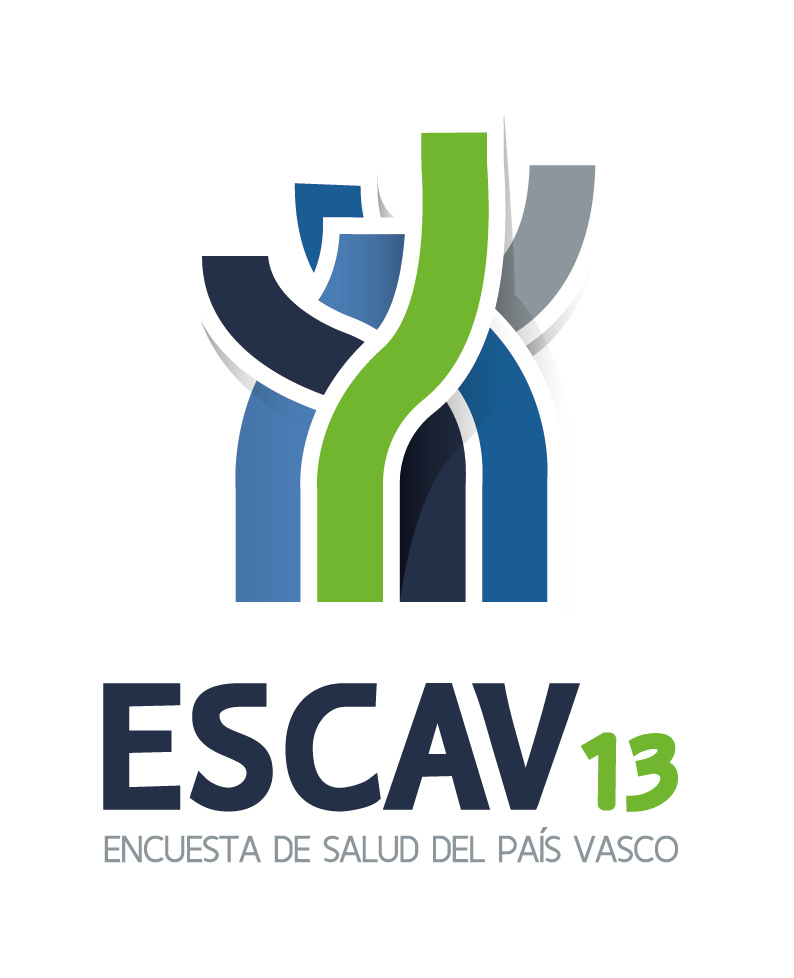 INDICETabla 1. Prevalencia (%) de personas que están satisfechas con los servicios de salud por sexo, edad y territorio histórico	1Tabla 2. Prevalencia (%) de personas que están satisfechas con los servicios de salud por sexo, edad y clase social	2Tabla 3. Prevalencia (%) de personas que están satisfechas con los servicios de salud por sexo, edad y nivel de estudios	3Tabla 4. Distribución de la población según su opinión sobre la cobertura de Osakidetza de sus necesidades en materia de salud por sexo, edad y territorio histórico	4Tabla 5. Distribución de la población según su opinión sobre la cobertura de Osakidetza de sus necesidades en materia de salud por sexo, edad y clase social	10Tabla 6. Distribución de la población según su opinión sobre la cobertura de Osakidetza de sus necesidades en materia de salud por sexo, edad y nivel de estudios	19CAPVArabaGipuzkoaBizkaiaHombresTotal90,792,291,789,7Hombres15-2492,893,090,194,4Hombres25-4488,291,089,086,9Hombres45-6491,093,292,489,5Hombres65-7492,392,895,090,5Hombres>=7595,493,097,594,9MujeresTotal89,488,991,188,5Mujeres15-2492,491,491,293,5Mujeres25-4488,087,588,088,1Mujeres45-6488,489,490,487,0Mujeres65-7489,288,195,885,4Mujeres>=7592,890,595,391,8Ambos sexosTotal90,090,691,489,1Ambos sexos15-2492,692,390,794,0Ambos sexos25-4488,189,388,587,5Ambos sexos45-6489,791,291,488,2Ambos sexos65-7490,690,495,487,8Ambos sexos>=7593,891,596,193,0TotalIIIIIIIVVHombresTotal90,791,889,690,190,592,7Hombres15-2492,796,189,492,992,791,0Hombres25-4488,288,687,486,187,993,1Hombres45-6491,095,490,590,790,290,5Hombres65-7492,385,694,991,094,592,1Hombres>=7595,4100,093,396,394,2100,0MujeresTotal89,489,892,386,489,591,3Mujeres15-2492,397,297,383,094,889,4Mujeres25-4488,087,489,484,288,293,8Mujeres45-6488,486,788,989,587,988,4Mujeres65-7489,298,5100,083,988,290,4Mujeres>=7592,896,0100,087,492,994,5Ambos sexosTotal90,090,991,188,090,191,8Ambos sexos15-2492,596,693,887,593,690,2Ambos sexos25-4488,188,088,485,088,093,5Ambos sexos45-6489,791,489,690,089,389,0Ambos sexos65-7490,690,197,587,391,390,7Ambos sexos>=7593,897,598,091,293,595,5TotalSin estudios, primariaSecundaria, inferiorSecundaria, superiorTerciariaHombresTotal90,791,789,989,592,6Hombres15-2492,895,493,493,087,8Hombres25-4488,288,285,687,192,0Hombres45-6491,090,589,190,594,0Hombres65-7492,393,292,392,390,1Hombres>=7595,494,098,196,0100,0MujeresTotal89,489,490,789,987,6Mujeres15-2492,494,993,693,985,4Mujeres25-4488,083,487,989,187,9Mujeres45-6488,488,389,189,586,0Mujeres65-7489,286,594,386,396,1Mujeres>=7592,892,993,292,490,4Ambos sexosTotal90,090,490,389,789,8Ambos sexos15-2492,695,193,493,486,3Ambos sexos25-4488,186,386,688,089,5Ambos sexos45-6489,789,389,190,089,9Ambos sexos65-7490,689,193,590,492,3Ambos sexos>=7593,893,394,994,395,5Estoy satisfecho/a, cubre todas mis necesidadesCubre bastante bien mis necesidades, debieran incluirse algunas otras atencionesNo cubre mis necesidades de saludTotalHombresTotalCAPVN388.208490.59136.325915.124HombresTotalCAPV%42,453,64,0100,0HombresTotalArabaN60.94368.6714.137133.751HombresTotalAraba%45,651,33,1100,0HombresTotalGipuzkoaN148.216133.54512.051293.812HombresTotalGipuzkoa%50,445,54,1100,0HombresTotalBizkaiaN179.050288.37520.137487.561HombresTotalBizkaia%36,759,14,1100,0Hombres15-24CAPVN47.40545.7381.31694.458Hombres15-24CAPV%50,248,41,4100,0Hombres15-24ArabaN8.6565.83338114.869Hombres15-24Araba%58,239,22,6100,0Hombres15-24GipuzkoaN16.85913.92052631.305Hombres15-24Gipuzkoa%53,944,51,7100,0Hombres15-24BizkaiaN21.89025.98540948.284Hombres15-24Bizkaia%45,353,80,8100,0Hombres25-44CAPVN130.718190.44615.145336.309Hombres25-44CAPV%38,956,64,5100,0Hombres25-44ArabaN24.11226.0251.92552.062Hombres25-44Araba%46,350,03,7100,0Hombres25-44GipuzkoaN48.39852.2466.145106.790Hombres25-44Gipuzkoa%45,348,95,8100,0Hombres25-44BizkaiaN58.207112.1757.075177.458Hombres25-44Bizkaia%32,863,24,0100,0Hombres45-64CAPVN116.085173.44213.128302.655Hombres45-64CAPV%38,457,34,3100,0Hombres45-64ArabaN15.23926.0641.44942.751Hombres45-64Araba%35,661,03,4100,0Hombres45-64GipuzkoaN44.52148.5834.31597.419Hombres45-64Gipuzkoa%45,749,94,4100,0Hombres45-64BizkaiaN56.32598.7957.365162.485Hombres45-64Bizkaia%34,760,84,5100,0Hombres65-74CAPVN47.52445.1243.08595.733Hombres65-74CAPV%49,647,13,2100,0Hombres65-74ArabaN7.1835.68829313.163Hombres65-74Araba%54,643,22,2100,0Hombres65-74GipuzkoaN20.77410.43092632.130Hombres65-74Gipuzkoa%64,732,52,9100,0Hombres65-74BizkaiaN19.56729.0061.86750.440Hombres65-74Bizkaia%38,857,53,7100,0Hombres>=75CAPVN46.47735.8413.65085.968Hombres>=75CAPV%54,141,74,2100,0Hombres>=75ArabaN5.7535.0629010.905Hombres>=75Araba%52,846,40,8100,0Hombres>=75GipuzkoaN17.6648.36513926.168Hombres>=75Gipuzkoa%67,532,00,5100,0Hombres>=75BizkaiaN23.05922.4143.42148.895Hombres>=75Bizkaia%47,245,87,0100,0MujeresTotalCAPVN398.119527.13750.626975.882MujeresTotalCAPV%40,854,05,2100,0MujeresTotalArabaN56.30572.7107.757136.772MujeresTotalAraba%41,253,25,7100,0MujeresTotalGipuzkoaN152.194149.31811.173312.686MujeresTotalGipuzkoa%48,747,83,6100,0MujeresTotalBizkaiaN189.620305.11031.695526.425MujeresTotalBizkaia%36,058,06,0100,0Mujeres15-24CAPVN45.05241.9272.51989.499Mujeres15-24CAPV%50,346,82,8100,0Mujeres15-24ArabaN5.8956.2821.03313.210Mujeres15-24Araba%44,647,67,8100,0Mujeres15-24GipuzkoaN16.76212.19348829.443Mujeres15-24Gipuzkoa%56,941,41,7100,0Mujeres15-24BizkaiaN22.39523.45399846.846Mujeres15-24Bizkaia%47,850,12,1100,0Mujeres25-44CAPVN116.896185.85018.080320.826Mujeres25-44CAPV%36,457,95,6100,0Mujeres25-44ArabaN18.43826.7962.63447.869Mujeres25-44Araba%38,556,05,5100,0Mujeres25-44GipuzkoaN41.89054.7385.277101.905Mujeres25-44Gipuzkoa%41,153,75,2100,0Mujeres25-44BizkaiaN56.567104.31510.170171.052Mujeres25-44Bizkaia%33,161,05,9100,0Mujeres45-64CAPVN103.299192.32618.143313.769Mujeres45-64CAPV%32,961,35,8100,0Mujeres45-64ArabaN14.48127.8481.93444.263Mujeres45-64Araba%32,762,94,4100,0Mujeres45-64GipuzkoaN40.25755.0524.35399.662Mujeres45-64Gipuzkoa%40,455,24,4100,0Mujeres45-64BizkaiaN48.561109.42611.856169.843Mujeres45-64Bizkaia%28,664,47,0100,0Mujeres65-74CAPVN51.71452.7845.427109.925Mujeres65-74CAPV%47,048,04,9100,0Mujeres65-74ArabaN8.0725.1121.13614.320Mujeres65-74Araba%56,435,77,9100,0Mujeres65-74GipuzkoaN23.49612.5418436.120Mujeres65-74Gipuzkoa%65,034,70,2100,0Mujeres65-74BizkaiaN20.14635.1314.20759.484Mujeres65-74Bizkaia%33,959,17,1100,0Mujeres>=75CAPVN81.15854.2496.457141.864Mujeres>=75CAPV%57,238,24,6100,0Mujeres>=75ArabaN9.4196.6711.02017.110Mujeres>=75Araba%55,139,06,0100,0Mujeres>=75GipuzkoaN29.78914.79497245.555Mujeres>=75Gipuzkoa%65,432,52,1100,0Mujeres>=75BizkaiaN41.95132.7844.46579.200Mujeres>=75Bizkaia%53,041,45,6100,0AmbosTotalCAPVN786.3281.017.72886.9501.891.006AmbosTotalCAPV%41,653,84,6100,0AmbosTotalArabaN117.247141.38111.894270.523AmbosTotalAraba%43,352,34,4100,0AmbosTotalGipuzkoaN300.410282.86323.224606.497AmbosTotalGipuzkoa%49,546,63,8100,0AmbosTotalBizkaiaN368.670593.48451.8331.013.987AmbosTotalBizkaia%36,458,55,1100,0Ambos15-24CAPVN92.45787.6653.835183.958Ambos15-24CAPV%50,347,72,1100,0Ambos15-24ArabaN14.55012.1151.41428.079Ambos15-24Araba%51,843,15,0100,0Ambos15-24GipuzkoaN33.62126.1131.01460.748Ambos15-24Gipuzkoa%55,343,01,7100,0Ambos15-24BizkaiaN44.28649.4381.40795.130Ambos15-24Bizkaia%46,652,01,5100,0Ambos25-44CAPVN247.613376.29633.225657.135Ambos25-44CAPV%37,757,35,1100,0Ambos25-44ArabaN42.55152.8214.55999.930Ambos25-44Araba%42,652,94,6100,0Ambos25-44GipuzkoaN90.288106.98511.422208.695Ambos25-44Gipuzkoa%43,351,35,5100,0Ambos25-44BizkaiaN114.775216.49017.245348.509Ambos25-44Bizkaia%32,962,14,9100,0Ambos45-64CAPVN219.384365.76931.271616.424Ambos45-64CAPV%35,659,35,1100,0Ambos45-64ArabaN29.71953.9123.38387.015Ambos45-64Araba%34,262,03,9100,0Ambos45-64GipuzkoaN84.778103.6358.667197.081Ambos45-64Gipuzkoa%43,052,64,4100,0Ambos45-64BizkaiaN104.886208.22119.221332.328Ambos45-64Bizkaia%31,662,75,8100,0Ambos65-74CAPVN99.23897.9088.512205.658Ambos65-74CAPV%48,347,64,1100,0Ambos65-74ArabaN15.25510.8001.42927.483Ambos65-74Araba%55,539,35,2100,0Ambos65-74GipuzkoaN44.27022.9711.00968.251Ambos65-74Gipuzkoa%64,933,71,5100,0Ambos65-74BizkaiaN39.71364.1376.074109.924Ambos65-74Bizkaia%36,158,35,5100,0Ambos>=75CAPVN127.63590.09010.107227.832Ambos>=75CAPV%56,039,54,4100,0Ambos>=75ArabaN15.17211.7331.10928.015Ambos>=75Araba%54,241,94,0100,0Ambos>=75GipuzkoaN47.45323.1601.11171.723Ambos>=75Gipuzkoa%66,232,31,5100,0Ambos>=75BizkaiaN65.01055.1987.887128.094Ambos>=75Bizkaia%50,843,16,2100,0Estoy satisfecho/a, cubre todas mis necesidadesCubre bastante bien mis necesidades, debieran incluirse algunas otras atencionesNo cubre mis necesidades de saludTotalHombresTotalTotalN387.397490.14236.325913.863HombresTotalTotal%42,453,64,0100,0HombresTotalIN51.00958.1354.545113.690HombresTotalI%44,951,14,0100,0HombresTotalIIN32.65143.0262.52978.206HombresTotalII%41,755,03,2100,0HombresTotalIIIN75.635102.11110.608188.355HombresTotalIII%40,254,25,6100,0HombresTotalIVN193.475239.44717.384450.306HombresTotalIV%43,053,23,9100,0HombresTotalVN34.62647.4231.25883.307HombresTotalV%41,656,91,5100,0Hombres15-24TotalN47.10745.4781.31693.900Hombres15-24Total%50,248,41,4100,0Hombres15-24IN8.4016.234.14.634Hombres15-24I%57,442,6.100,0Hombres15-24IIN6.4584.38214810.988Hombres15-24II%58,839,91,3100,0Hombres15-24IIIN6.9559.875.16.830Hombres15-24III%41,358,7.100,0Hombres15-24IVN19.95621.6131.16842.737Hombres15-24IV%46,750,62,7100,0Hombres15-24VN5.3373.374.8.711Hombres15-24V%61,338,7.100,0Hombres25-44TotalN130.718190.44615.145336.309Hombres25-44Total%38,956,64,5100,0Hombres25-44IN19.01523.3051.41343.732Hombres25-44I%43,553,33,2100,0Hombres25-44IIN10.95220.66188332.496Hombres25-44II%33,763,62,7100,0Hombres25-44IIIN22.10434.8225.33162.257Hombres25-44III%35,555,98,6100,0Hombres25-44IVN61.84091.3027.250160.392Hombres25-44IV%38,656,94,5100,0Hombres25-44VN16.80720.35726837.432Hombres25-44V%44,954,40,7100,0Hombres45-64TotalN115.986173.25413.128302.368Hombres45-64Total%38,457,34,3100,0Hombres45-64IN15.31520.6651.92737.907Hombres45-64I%40,454,55,1100,0Hombres45-64IIN9.18612.8491.38523.419Hombres45-64II%39,254,95,9100,0Hombres45-64IIIN25.32937.1313.86166.322Hombres45-64III%38,256,05,8100,0Hombres45-64IVN58.82086.3315.463150.614Hombres45-64IV%39,157,33,6100,0Hombres45-64VN7.33516.27849324.106Hombres45-64V%30,467,52,0100,0Hombres65-74TotalN47.52445.1243.08595.733Hombres65-74Total%49,647,13,2100,0Hombres65-74IN6.1666.3821.20613.753Hombres65-74I%44,846,48,8100,0Hombres65-74IIN2.7853.9641136.862Hombres65-74II%40,657,81,7100,0Hombres65-74IIIN10.22710.73681321.777Hombres65-74III%47,049,33,7100,0Hombres65-74IVN26.57220.22895347.753Hombres65-74IV%55,642,42,0100,0Hombres65-74VN1.7743.815.5.588Hombres65-74V%31,768,3.100,0Hombres>=75TotalN46.06235.8413.65085.553Hombres>=75Total%53,841,94,3100,0Hombres>=75IN2.1131.551.3.663Hombres>=75I%57,742,3.100,0Hombres>=75IIN3.2701.169.4.440Hombres>=75II%73,726,3.100,0Hombres>=75IIIN11.0199.54860321.169Hombres>=75III%52,145,12,8100,0Hombres>=75IVN26.28719.9742.55048.810Hombres>=75IV%53,940,95,2100,0Hombres>=75VN3.3733.6004977.470Hombres>=75V%45,248,26,7100,0MujeresTotalTotalN397.412525.45550.626973.492MujeresTotalTotal%40,854,05,2100,0MujeresTotalIN38.14158.4098.288104.838MujeresTotalI%36,455,77,9100,0MujeresTotalIIN35.25656.3433.43095.028MujeresTotalII%37,159,33,6100,0MujeresTotalIIIN90.427138.01013.670242.107MujeresTotalIII%37,457,05,6100,0MujeresTotalIVN156.232186.25117.958360.441MujeresTotalIV%43,351,75,0100,0MujeresTotalVN77.35586.4437.280171.077MujeresTotalV%45,250,54,3100,0Mujeres15-24TotalN44.80341.2112.51988.533Mujeres15-24Total%50,646,52,8100,0Mujeres15-24IN8.4345.75437414.562Mujeres15-24I%57,939,52,6100,0Mujeres15-24IIN6.7546.743.13.497Mujeres15-24II%50,050,0.100,0Mujeres15-24IIIN7.97611.57352020.069Mujeres15-24III%39,757,72,6100,0Mujeres15-24IVN15.62714.3611.62631.614Mujeres15-24IV%49,445,45,1100,0Mujeres15-24VN6.0112.780.8.792Mujeres15-24V%68,431,6.100,0Mujeres25-44TotalN116.896185.35518.080320.330Mujeres25-44Total%36,557,95,6100,0Mujeres25-44IN14.46727.6672.95345.086Mujeres25-44I%32,161,46,5100,0Mujeres25-44IIN10.05225.3271.84437.223Mujeres25-44II%27,068,05,0100,0Mujeres25-44IIIN30.86446.1275.03882.029Mujeres25-44III%37,656,26,1100,0Mujeres25-44IVN42.22362.2506.252110.725Mujeres25-44IV%38,156,25,6100,0Mujeres25-44VN19.28923.9841.99345.267Mujeres25-44V%42,653,04,4100,0Mujeres45-64TotalN103.299192.15518.143313.598Mujeres45-64Total%32,961,35,8100,0Mujeres45-64IN8.23919.4864.39132.116Mujeres45-64I%25,760,713,7100,0Mujeres45-64IIN9.27016.1031.42026.792Mujeres45-64II%34,660,15,3100,0Mujeres45-64IIIN26.99956.9854.65788.641Mujeres45-64III%30,564,35,3100,0Mujeres45-64IVN37.39061.6755.037104.102Mujeres45-64IV%35,959,24,8100,0Mujeres45-64VN21.40137.9072.63861.946Mujeres45-64V%34,561,24,3100,0Mujeres65-74TotalN51.55952.7845.427109.770Mujeres65-74Total%47,048,14,9100,0Mujeres65-74IN2.7854.0173967.199Mujeres65-74I%38,755,85,5100,0Mujeres65-74IIN3.2723.952.7.225Mujeres65-74II%45,354,7.100,0Mujeres65-74IIIN8.93812.2091.75222.899Mujeres65-74III%39,053,37,7100,0Mujeres65-74IVN24.38523.3472.40250.134Mujeres65-74IV%48,646,64,8100,0Mujeres65-74VN12.1789.25887622.312Mujeres65-74V%54,641,53,9100,0Mujeres>=75TotalN80.85553.9506.457141.261Mujeres>=75Total%57,238,24,6100,0Mujeres>=75IN4.2171.4851745.875Mujeres>=75I%71,825,33,0100,0Mujeres>=75IIN5.9074.21816610.292Mujeres>=75II%57,441,01,6100,0Mujeres>=75IIIN15.64911.1151.70428.468Mujeres>=75III%55,039,06,0100,0Mujeres>=75IVN36.60624.6192.64163.866Mujeres>=75IV%57,338,54,1100,0Mujeres>=75VN18.47612.5131.77232.760Mujeres>=75V%56,438,25,4100,0AmbosTotalTotalN784.8081.015.59786.9501.887.356AmbosTotalTotal%41,653,84,6100,0AmbosTotalIN89.151116.54412.833218.528AmbosTotalI%40,853,35,9100,0AmbosTotalIIN67.90699.3685.959173.234AmbosTotalII%39,257,43,4100,0AmbosTotalIIIN166.063240.12124.278430.462AmbosTotalIII%38,655,85,6100,0AmbosTotalIVN349.707425.69835.341810.747AmbosTotalIV%43,152,54,4100,0AmbosTotalVN111.982133.8658.538254.385AmbosTotalV%44,052,63,4100,0Ambos15-24TotalN91.91086.6883.835182.434Ambos15-24Total%50,447,52,1100,0Ambos15-24IN16.83511.98837429.196Ambos15-24I%57,741,11,3100,0Ambos15-24IIN13.21211.12514824.485Ambos15-24II%54,045,40,6100,0Ambos15-24IIIN14.93221.44852036.900Ambos15-24III%40,558,11,4100,0Ambos15-24IVN35.58435.9742.79474.351Ambos15-24IV%47,948,43,8100,0Ambos15-24VN11.3486.154.17.503Ambos15-24V%64,835,2.100,0Ambos25-44TotalN247.613375.80133.225656.640Ambos25-44Total%37,757,25,1100,0Ambos25-44IN33.48150.9714.36588.818Ambos25-44I%37,757,44,9100,0Ambos25-44IIN21.00445.9882.72769.719Ambos25-44II%30,166,03,9100,0Ambos25-44IIIN52.96880.94910.369144.286Ambos25-44III%36,756,17,2100,0Ambos25-44IVN104.063153.55213.503271.117Ambos25-44IV%38,456,65,0100,0Ambos25-44VN36.09644.3412.26182.699Ambos25-44V%43,653,62,7100,0Ambos45-64TotalN219.285365.40931.271615.965Ambos45-64Total%35,659,35,1100,0Ambos45-64IN23.55440.1516.31870.023Ambos45-64I%33,657,39,0100,0Ambos45-64IIN18.45528.9522.80550.212Ambos45-64II%36,857,75,6100,0Ambos45-64IIIN52.32994.1168.518154.963Ambos45-64III%33,860,75,5100,0Ambos45-64IVN96.210148.00610.500254.716Ambos45-64IV%37,858,14,1100,0Ambos45-64VN28.73654.1853.13186.052Ambos45-64V%33,463,03,6100,0Ambos65-74TotalN99.08397.9088.512205.503Ambos65-74Total%48,247,64,1100,0Ambos65-74IN8.95110.3991.60220.952Ambos65-74I%42,749,67,6100,0Ambos65-74IIN6.0577.91611314.087Ambos65-74II%43,056,20,8100,0Ambos65-74IIIN19.16622.9452.56544.676Ambos65-74III%42,951,45,7100,0Ambos65-74IVN50.95843.5753.35497.887Ambos65-74IV%52,144,53,4100,0Ambos65-74VN13.95113.07387627.901Ambos65-74V%50,046,93,1100,0Ambos>=75TotalN126.91789.79010.107226.814Ambos>=75Total%56,039,64,5100,0Ambos>=75IN6.3293.0351749.538Ambos>=75I%66,431,81,8100,0Ambos>=75IIN9.1775.38816614.731Ambos>=75II%62,336,61,1100,0Ambos>=75IIIN26.66820.6632.30749.638Ambos>=75III%53,741,64,6100,0Ambos>=75IVN62.89344.5925.191112.676Ambos>=75IV%55,839,64,6100,0Ambos>=75VN21.84916.1132.26940.231Ambos>=75V%54,340,15,6100,0Estoy satisfecho/a, cubre todas mis necesidadesCubre bastante bien mis necesidades, debieran incluirse algunas otras atencionesNo cubre mis necesidades de saludTotalHombresTotalTotalN388.208490.59136.325915.124HombresTotalTotal%42,453,64,0100,0HombresTotalSin estudios, primariaN102.679100.9047.016210.600HombresTotalSin estudios, primaria%48,847,93,3100,0HombresTotalSecundaria, inferiorN69.85293.4854.116167.454HombresTotalSecundaria, inferior%41,755,82,5100,0HombresTotalSecundaria, superiorN143.241199.70317.726360.670HombresTotalSecundaria, superior%39,755,44,9100,0HombresTotalTerciariaN72.43696.4987.466176.400HombresTotalTerciaria%41,154,74,2100,0Hombres15-24TotalN47.40545.7381.31694.458Hombres15-24Total%50,248,41,4100,0Hombres15-24Sin estudios, primariaN5.0824.5123249.918Hombres15-24Sin estudios, primaria%51,245,53,3100,0Hombres15-24Secundaria, inferiorN15.89215.00323331.129Hombres15-24Secundaria, inferior%51,148,20,7100,0Hombres15-24Secundaria, superiorN21.22221.26934942.840Hombres15-24Secundaria, superior%49,549,60,8100,0Hombres15-24TerciariaN5.2094.95340910.572Hombres15-24Terciaria%49,346,93,9100,0Hombres25-44TotalN130.718190.44615.145336.309Hombres25-44Total%38,956,64,5100,0Hombres25-44Sin estudios, primariaN15.49421.1091.17337.776Hombres25-44Sin estudios, primaria%41,055,93,1100,0Hombres25-44Secundaria, inferiorN19.61232.1561.04052.808Hombres25-44Secundaria, inferior%37,160,92,0100,0Hombres25-44Secundaria, superiorN62.03592.24010.000164.274Hombres25-44Secundaria, superior%37,856,16,1100,0Hombres25-44TerciariaN33.57644.9422.93381.451Hombres25-44Terciaria%41,255,23,6100,0Hombres45-64TotalN116.085173.44213.128302.655Hombres45-64Total%38,457,34,3100,0Hombres45-64Sin estudios, primariaN31.95536.0492.39570.400Hombres45-64Sin estudios, primaria%45,451,23,4100,0Hombres45-64Secundaria, inferiorN18.35432.6452.24653.244Hombres45-64Secundaria, inferior%34,561,34,2100,0Hombres45-64Secundaria, superiorN42.38268.7426.006117.130Hombres45-64Secundaria, superior%36,258,75,1100,0Hombres45-64TerciariaN23.39336.0062.48161.881Hombres45-64Terciaria%37,858,24,0100,0Hombres65-74TotalN47.52445.1243.08595.733Hombres65-74Total%49,647,13,2100,0Hombres65-74Sin estudios, primariaN19.49317.97854538.017Hombres65-74Sin estudios, primaria%51,347,31,4100,0Hombres65-74Secundaria, inferiorN8.9387.02233116.291Hombres65-74Secundaria, inferior%54,943,12,0100,0Hombres65-74Secundaria, superiorN11.54613.1801.22225.948Hombres65-74Secundaria, superior%44,550,84,7100,0Hombres65-74TerciariaN7.5476.94498715.477Hombres65-74Terciaria%48,844,96,4100,0Hombres>=75TotalN46.47735.8413.65085.968Hombres>=75Total%54,141,74,2100,0Hombres>=75Sin estudios, primariaN30.65521.2562.57854.489Hombres>=75Sin estudios, primaria%56,339,04,7100,0Hombres>=75Secundaria, inferiorN7.0556.65926613.981Hombres>=75Secundaria, inferior%50,547,61,9100,0Hombres>=75Secundaria, superiorN6.0564.27314910.478Hombres>=75Secundaria, superior%57,840,81,4100,0Hombres>=75TerciariaN2.7103.6536567.020Hombres>=75Terciaria%38,652,09,3100,0MujeresTotalTotalN398.119527.13750.626975.882MujeresTotalTotal%40,854,05,2100,0MujeresTotalSin estudios, primariaN142.323124.59411.410278.327MujeresTotalSin estudios, primaria%51,144,84,1100,0MujeresTotalSecundaria, inferiorN66.89293.6989.176169.766MujeresTotalSecundaria, inferior%39,455,25,4100,0MujeresTotalSecundaria, superiorN113.957177.57216.337307.866MujeresTotalSecundaria, superior%37,057,75,3100,0MujeresTotalTerciariaN74.947131.27313.703219.923MujeresTotalTerciaria%34,159,76,2100,0Mujeres15-24TotalN45.05241.9272.51989.499Mujeres15-24Total%50,346,82,8100,0Mujeres15-24Sin estudios, primariaN7.4323.40654811.386Mujeres15-24Sin estudios, primaria%65,329,94,8100,0Mujeres15-24Secundaria, inferiorN9.1516.64996316.763Mujeres15-24Secundaria, inferior%54,639,75,7100,0Mujeres15-24Secundaria, superiorN22.60121.96587845.443Mujeres15-24Secundaria, superior%49,748,31,9100,0Mujeres15-24TerciariaN5.8699.90713015.907Mujeres15-24Terciaria%36,962,30,8100,0Mujeres25-44TotalN116.896185.85018.080320.826Mujeres25-44Total%36,457,95,6100,0Mujeres25-44Sin estudios, primariaN11.22214.34442425.990Mujeres25-44Sin estudios, primaria%43,255,21,6100,0Mujeres25-44Secundaria, inferiorN14.70621.5622.66938.937Mujeres25-44Secundaria, inferior%37,855,46,9100,0Mujeres25-44Secundaria, superiorN47.86974.1848.434130.487Mujeres25-44Secundaria, superior%36,756,96,5100,0Mujeres25-44TerciariaN43.09975.7606.553125.412Mujeres25-44Terciaria%34,460,45,2100,0Mujeres45-64TotalN103.299192.32618.143313.769Mujeres45-64Total%32,961,35,8100,0Mujeres45-64Sin estudios, primariaN33.47341.2173.27277.963Mujeres45-64Sin estudios, primaria%42,952,94,2100,0Mujeres45-64Secundaria, inferiorN17.68541.5672.48361.735Mujeres45-64Secundaria, inferior%28,667,34,0100,0Mujeres45-64Secundaria, superiorN33.86670.5515.904110.322Mujeres45-64Secundaria, superior%30,764,05,4100,0Mujeres45-64TerciariaN18.27438.9906.48463.749Mujeres45-64Terciaria%28,761,210,2100,0Mujeres65-74TotalN51.71452.7845.427109.925Mujeres65-74Total%47,048,04,9100,0Mujeres65-74Sin estudios, primariaN31.13826.9753.74061.852Mujeres65-74Sin estudios, primaria%50,343,66,0100,0Mujeres65-74Secundaria, inferiorN12.63513.91490327.452Mujeres65-74Secundaria, inferior%46,050,73,3100,0Mujeres65-74Secundaria, superiorN4.1007.00978411.893Mujeres65-74Secundaria, superior%34,558,96,6100,0Mujeres65-74TerciariaN3.8414.886.8.727Mujeres65-74Terciaria%44,056,0.100,0Mujeres>=75TotalN81.15854.2496.457141.864Mujeres>=75Total%57,238,24,6100,0Mujeres>=75Sin estudios, primariaN59.05738.6523.427101.136Mujeres>=75Sin estudios, primaria%58,438,23,4100,0Mujeres>=75Secundaria, inferiorN12.71510.0062.15924.879Mujeres>=75Secundaria, inferior%51,140,28,7100,0Mujeres>=75Secundaria, superiorN5.5213.8633369.720Mujeres>=75Secundaria, superior%56,839,73,5100,0Mujeres>=75TerciariaN3.8651.7295356.129Mujeres>=75Terciaria%63,128,28,7100,0AmbosTotalTotalN786.3281.017.72886.9501.891.006AmbosTotalTotal%41,653,84,6100,0AmbosTotalSin estudios, primariaN245.002225.49918.427488.927AmbosTotalSin estudios, primaria%50,146,13,8100,0AmbosTotalSecundaria, inferiorN136.744187.18413.292337.220AmbosTotalSecundaria, inferior%40,655,53,9100,0AmbosTotalSecundaria, superiorN257.198377.27534.063668.536AmbosTotalSecundaria, superior%38,556,45,1100,0AmbosTotalTerciariaN147.384227.77121.169396.323AmbosTotalTerciaria%37,257,55,3100,0Ambos15-24TotalN92.45787.6653.835183.958Ambos15-24Total%50,347,72,1100,0Ambos15-24Sin estudios, primariaN12.5147.91887221.304Ambos15-24Sin estudios, primaria%58,737,24,1100,0Ambos15-24Secundaria, inferiorN25.04321.6531.19647.891Ambos15-24Secundaria, inferior%52,345,22,5100,0Ambos15-24Secundaria, superiorN43.82243.2341.22788.283Ambos15-24Secundaria, superior%49,649,01,4100,0Ambos15-24TerciariaN11.07814.86154026.479Ambos15-24Terciaria%41,856,12,0100,0Ambos25-44TotalN247.613376.29633.225657.135Ambos25-44Total%37,757,35,1100,0Ambos25-44Sin estudios, primariaN26.71635.4531.59763.765Ambos25-44Sin estudios, primaria%41,955,62,5100,0Ambos25-44Secundaria, inferiorN34.31853.7183.70991.745Ambos25-44Secundaria, inferior%37,458,64,0100,0Ambos25-44Secundaria, superiorN109.904166.42418.434294.762Ambos25-44Secundaria, superior%37,356,56,3100,0Ambos25-44TerciariaN76.675120.7029.486206.862Ambos25-44Terciaria%37,158,34,6100,0Ambos45-64TotalN219.384365.76931.271616.424Ambos45-64Total%35,659,35,1100,0Ambos45-64Sin estudios, primariaN65.42877.2675.668148.363Ambos45-64Sin estudios, primaria%44,152,13,8100,0Ambos45-64Secundaria, inferiorN36.03974.2124.728114.979Ambos45-64Secundaria, inferior%31,364,54,1100,0Ambos45-64Secundaria, superiorN76.249139.29311.910227.452Ambos45-64Secundaria, superior%33,561,25,2100,0Ambos45-64TerciariaN41.66874.9968.966125.630Ambos45-64Terciaria%33,259,77,1100,0Ambos65-74TotalN99.23897.9088.512205.658Ambos65-74Total%48,347,64,1100,0Ambos65-74Sin estudios, primariaN50.63144.9534.28599.869Ambos65-74Sin estudios, primaria%50,745,04,3100,0Ambos65-74Secundaria, inferiorN21.57420.9361.23443.744Ambos65-74Secundaria, inferior%49,347,92,8100,0Ambos65-74Secundaria, superiorN15.64620.1892.00637.841Ambos65-74Secundaria, superior%41,353,45,3100,0Ambos65-74TerciariaN11.38711.83098724.204Ambos65-74Terciaria%47,048,94,1100,0Ambos>=75TotalN127.63590.09010.107227.832Ambos>=75Total%56,039,54,4100,0Ambos>=75Sin estudios, primariaN89.71259.9086.005155.625Ambos>=75Sin estudios, primaria%57,638,53,9100,0Ambos>=75Secundaria, inferiorN19.77116.6652.42538.860Ambos>=75Secundaria, inferior%50,942,96,2100,0Ambos>=75Secundaria, superiorN11.5778.13548620.198Ambos>=75Secundaria, superior%57,340,32,4100,0Ambos>=75TerciariaN6.5755.3821.19113.149Ambos>=75Terciaria%50,040,99,1100,0